БАШҠОРТОСТАН РЕСПУБЛИКАҺЫ                                      РЕСПУБЛИка БАШКОРТОСТАН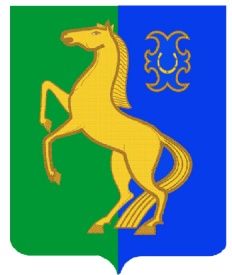             ЙƏРМƏКƏЙ районы                                                       совет сельского поселения        муниципаль РАЙОНЫның                                                  спартакский сельсовет                              СПАРТАК АУЫЛ СОВЕТЫ                                                     МУНИЦИПАЛЬНОГО РАЙОНА            ауыл БИЛƏмƏҺе советы                                                       ЕРМЕКЕЕВСКий РАЙОН452182, Спартак ауыл, Клуб урамы, 4                                              452182, с. Спартак, ул. Клубная, 4    Тел. (34741) 2-12-71                                                                                    Тел. (34741) 2-12-71       Тел. (34741) 2-12-71,факс 2-12-71                                                                  Тел. (34741) 2-12-71,факс 2-12-71       е-mail: spartak_selsovet@maiI.ru                                                                      е-mail: spartak_selsovet@maiI.ru                                КАРАР	РЕШЕНИЕ  «27 » апрель  2018 й.                          №  256 /1                           «27» апреля  2018 г.  О порядке размещения сведений о доходах, расходах, об имуществе и обязательствах  имущественного  характера  лиц, замещающих муниципальные должности, и членов их семей на официальном сайте сельского поселения Спартакский  сельсовет муниципального района Ермекеевский район Республики Башкортостан в информационно-телекоммуникационной сети "Интернет"  и предоставления этих сведений средствам массовой информации для опубликованияВ соответствии с федеральными законами от 25 декабря 2008 г. № 273-ФЗ "О противодействии коррупции" (в ред. от 28.12.2017 № 423-ФЗ), от 3 декабря 2012 г. № 230-ФЗ "О контроле за соответствием  расходов лиц, замещающих государственные должности, и иных лиц их доходам", Указом Президента Российской Федерации от 8 июля 2013 г. № 613 "Вопросы противодействия коррупции", Законом Республики Башкортостан  «О местном самоуправлении в Республике Башкортостан» от 18.03.2005 г. № 162-з, Совет сельского поселения Спартакский сельсовет муниципального района Ермекеевский район Республики БашкортостанРЕШИЛ:1. Утвердить прилагаемый порядок размещения сведений о доходах, расходах, об имуществе и обязательствах  имущественного  характера  лиц, замещающих муниципальные должности, и членов  их семей на официальном сайте сельского поселения Спартакский сельсовет муниципального района Ермекеевский район Республики Башкортостан в информационно-телекоммуникационной сети "Интернет"  и предоставления этих сведений средствам массовой информации для опубликования».                  3. Настоящее решение обнародовать в здании Администрации сельского поселения и разместить на официальном сайте сельского поселения Спартакский сельсовет муниципального района Ермекеевский район Республики Башкортостан в сети «Интернет».         4. Контроль за выполнением настоящего решения возложить на постоянную комиссию по развитию предпринимательства, благоустройству, экологии и социально-гуманитарным вопросам.         Глава сельского поселения         Спартакский сельсовет                                        Ф.Х.Гафурова Приложение к решению Совета сельского  поселения Спартакский сельсовет муниципального района Ермекеевский район Республики Башкортостан № 256/1 от 27.04.2018 г.О порядке размещения сведений о доходах, расходах, об имуществе и обязательствах  имущественного  характера  лиц, замещающих муниципальные должности, и членов    их семей на официальном сайте сельского поселения Спартакский сельсовет муниципального района Ермекеевский район Республики Башкортостан в информационно-телекоммуникационной сети "Интернет"  и предоставления этих сведений средствам массовой информации для опубликования1. Настоящим Порядком на основании соглашения, заключенного между Советом сельского поселения Спартакский сельсовет муниципального района Ермекеевский район Республики Башкортостан и администрацией сельского поселения Спартакский  сельсовет муниципального района Ермекеевский район Республики Башкортостан, устанавливается обязанность, должностных лиц, ответственных за работу по профилактике коррупционных и иных правонарушений в администрации сельского поселения Спартакский  сельсовет муниципального района Ермекеевский район Республики Башкортостан, по размещению сведений о доходах, расходах, об имуществе и обязательствах имущественного характера лиц, замещающих муниципальные должности в сельском поселении  Спартакский муниципального района Ермекеевский район Республики Башкортостан их супруга (супруги) и несовершеннолетних детей в информационно-телекоммуникационной сети "Интернет" на официальном сайте сельского поселения Спартакский сельсовет муниципального района Ермекеевский район Республики Башкортостан (далее - официальный сайт) и предоставлению этих сведений средствам массовой информации для опубликования в связи с их запросами, если федеральными законами не установлен иной порядок размещения указанных сведений и (или) их предоставления средствам массовой информации для опубликования.2. На официальном сайте размещаются и средствам массовой информации предоставляются для опубликования следующие сведения о доходах, расходах, об имуществе и обязательствах имущественного характера лиц, замещающих муниципальные должности, а также сведений о доходах, расходах, об имуществе и обязательствах имущественного характера их супруги (супруга) и несовершеннолетних детей:а) перечень объектов недвижимого имущества, принадлежащих лицу, замещающему муниципальную должность, его супруге (супругу) и несовершеннолетним детям на праве собственности или находящихся в их пользовании, с указанием вида, площади и страны расположения каждого из таких объектов;б) перечень транспортных средств с указанием вида и марки, принадлежащих на праве собственности лицу, замещающему муниципальную должность, его супруге (супругу) и несовершеннолетним детям;в) декларированный годовой доход лица, замещающего муниципальную должность, его супруги (супруга) и несовершеннолетних детей;г) сведения об источниках получения средств, за счет которых совершены сделки по приобретению земельного участка, иного объекта недвижимого имущества, транспортного средства, ценных бумаг, долей участия, паев в уставных (складочных) капиталах организаций, если общая сумма таких сделок превышает общий доход лица, замещающего муниципальную должность, и его супруги (супруга) за три последних года, предшествующих отчетному периоду.3. В размещаемых на официальном сайте и предоставляемых средствам массовой информации для опубликования сведениях о доходах, расходах, об имуществе и обязательствах имущественного характера запрещается указывать:а) иные сведения (кроме указанных в пункте 2 настоящего Порядка) о доходах лица, замещающего муниципальную должность, его супруги (супруга) и несовершеннолетних детей, об имуществе, принадлежащем на праве собственности названным лицам, и об их обязательствах имущественного характера;б) персональные данные супруги (супруга), детей и иных членов семьи лица, замещающего муниципальную должность;в) данные, позволяющие определить место жительства, почтовый адрес, телефон и иные индивидуальные средства коммуникации лица, замещающего муниципальную должность, его супруги (супруга), детей и иных членов семьи;г) данные, позволяющие определить местонахождение объектов недвижимого имущества, принадлежащих лицу, замещающему муниципальную должность, его супруге (супругу), детям, иным членам семьи на праве собственности или находящихся в их пользовании;д) информацию, отнесенную к государственной тайне или являющуюся конфиденциальной.4. Сведения о доходах, расходах, об имуществе и обязательствах имущественного характера, указанные в пункте 2 настоящего Порядка, за весь период замещения лицом муниципальной должности, замещение которой влечет за собой размещение его сведений о доходах, расходах, об имуществе и обязательствах имущественного характера, а также сведения о доходах, расходах, об имуществе и обязательствах имущественного характера его супруги (супруга) и несовершеннолетних детей находятся на официальном сайте и ежегодно обновляются в течение 14 рабочих дней со дня истечения срока, установленного для их подачи.5. Размещение на официальном сайте сведений о доходах, расходах, об имуществе и обязательствах имущественного характера, указанных в пункте 2 настоящего Порядка, представленных лицами, замещающими муниципальные должности, обеспечивается должностными лицами, ответственными за работу по профилактике коррупционных и иных правонарушений в администрации сельского поселения Спартакский сельсовет муниципального района Ермекеевский район Республики Башкортостан 6. Подразделение по вопросам коррупции:а) в течение трех рабочих дней со дня поступления запроса от средства массовой информации сообщают о нем лицу, замещающему муниципальную должность, в отношении которого поступил запрос;б) в течение семи рабочих дней со дня поступления запроса от средства массовой информации обеспечивают предоставление ему сведений, указанных в пункте 2 настоящего Порядка, в том случае, если запрашиваемые сведения отсутствуют на официальном сайте.7. Должностные лица,  ответственные за работу по профилактике  коррупционных и иных правонарушений, обеспечивающие размещение сведений о доходах, расходах, об имуществе и обязательствах имущественного характера на официальном сайте и их представление средствам массовой информации для опубликования, несут в соответствии с законодательством Российской Федерации ответственность за несоблюдение настоящего Порядка, а также за разглашение сведений, отнесенных к государственной тайне или являющихся конфиденциальными.Глава сельского поселения
Спартакский сельсовет 				   Ф.Х.Гафурова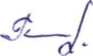 